ΥΠΕΥΘΥΝΗ ΔΗΛΩΣΗ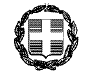 (άρθρο 8 Ν.1599/1986)Με ατομική μου ευθύνη και γνωρίζοντας τις κυρώσεις(3), που προβλέπονται από τις διατάξεις της παρ. 6 του άρθρου 22 του Ν.1599/1986, δηλώνω ότι:δεν συντρέχουν στο πρόσωπό μου κωλύματα εκλογιμότητας για τη θέση του (της) Προέδρου/Αντιπροέδρου του Παιδαγωγικού Τμήματος Ειδικής Αγωγής (ΠΤΕΑ) της Σχολής Ανθρωπιστικών και Κοινωνικών Επιστημών (ΣΑΚΕ), σύμφωνα με τις διατάξεις του άρθρου 32 του ν. 4957/2022 (Α΄141) και  την υπ’ αρ. 9573/23/ΣΑΚΕ/25.04.2023 προκήρυξη εκλογών για την ανάδειξη Προέδρου/Αντιπροέδρου του Παιδαγωγικού Τμήματος Ειδικής Αγωγής (ΠΤΕΑ) του Πανεπιστημίου Θεσσαλίας.	Ημερομηνία __/__/____	Ο-Η Δηλ	(Υπογραφή)Αναγράφεται από τον ενδιαφερόμενο πολίτη η Αρχή ή η Υπηρεσία του δημόσιου τομέα, που απευθύνεται η δήλωσηΑναγράφεται ολογράφως«Όποιος εν γνώσει του δηλώνει ψευδή γεγονότα ή αρνείται ή αποκρύπτει τα αληθινά με έγγραφη υπεύθυνη δήλωση του άρθρου 8 τιμωρείται με φυλάκιση τουλάχιστον τριών μηνών. Εάν ο υπαίτιος αυτών των πράξεων σκόπευε να προσπορίσει στον εαυτόν του ή σε άλλον περιουσιακό όφελος βλάπτοντας τρίτον ή σκόπευε να βλάψει άλλον, τιμωρείται με κάθειρξη μέχρι 10 ετών.»Σε περίπτωση ανεπάρκειας χώρου η δήλωση συνεχίζεται στην πίσω όψη της και υπογράφεται από τον δηλούντα ή την δηλούσα.ΑΙΤΗΣΗ 
Υποψηφιότητας για τη θέση του (της) Προέδρου του Παιδαγωγικού Τμήματος Ειδικής Αγωγής (ΠΤΕΑ) της Σχολής Ανθρωπιστικών και Κοινωνικών Επιστημών (ΣΑΚΕ)  του Πανεπιστημίου Θεσσαλίας.Θέμα: «Υποψηφιότητα για τη θέση του (της) Προέδρου του Παιδαγωγικού Τμήματος Ειδικής Αγωγής»Ονοματεπώνυμο………………………………………………………..…………………………………………………………Όνομα πατέρα………………………………………………………….Όνομα μητέρας………………………………………………………….Έτος γέννησης…………………………………………………………Βαθμίδα………………………………………………………..Προςτον Κοσμήτορα τηςΣχολής Ανθρωπιστικών και Κοινωνικών Επιστημώντου Πανεπιστημίου ΘεσσαλίαςΜε την παρούσα υποβάλλω υποψηφιότητα για τη θέση του (της) Προέδρου του Παιδαγωγικού Τμήματος Ειδικής Αγωγής (ΠΤΕΑ) της Σχολής Ανθρωπιστικών και Κοινωνικών Επιστημών (ΣΑΚΕ) του Πανεπιστημίου Θεσσαλίας, σύμφωνα με τις σχετικές διατάξεις του άρθρου 32 του ν. 4957/2022 (ΦΕΚ Α΄ 141) και την αρ. πρωτ. 9573/23/ΣΑΚΕ/25.04.2023 προκήρυξη εκλογών.Συνημμένα:Υπεύθυνη δήλωση ότι δεν συντρέχουν στο πρόσωπο μου κωλύματα εκλογιμότητας. Ο/Η Αιτών/ουσα………………………………………..Ημερομηνία……………………………………..…Η ακρίβεια των στοιχείων που υποβάλλονται με αυτή τη δήλωση μπορεί να ελεγχθεί με βάση το αρχείο άλλων υπηρεσιών (άρθρο 8 παρ. 4 Ν. 1599/1986)ΠΡΟΣ(1)ΚΟΣΜΗΤΟΡΑ ΣΧΟΛΗΣ ΑΝΘΡΩΠΙΣΤΙΚΩΝ ΚΑΙ ΚΟΙΝΩΝΙΚΩΝ ΕΠΙΣΤΗΜΩΝ ΤΟΥ    ΠΑΝΕΠΙΣΤΗΜΙΟΥ ΘΕΣΣΑΛΙΑΣΚΟΣΜΗΤΟΡΑ ΣΧΟΛΗΣ ΑΝΘΡΩΠΙΣΤΙΚΩΝ ΚΑΙ ΚΟΙΝΩΝΙΚΩΝ ΕΠΙΣΤΗΜΩΝ ΤΟΥ    ΠΑΝΕΠΙΣΤΗΜΙΟΥ ΘΕΣΣΑΛΙΑΣΚΟΣΜΗΤΟΡΑ ΣΧΟΛΗΣ ΑΝΘΡΩΠΙΣΤΙΚΩΝ ΚΑΙ ΚΟΙΝΩΝΙΚΩΝ ΕΠΙΣΤΗΜΩΝ ΤΟΥ    ΠΑΝΕΠΙΣΤΗΜΙΟΥ ΘΕΣΣΑΛΙΑΣΚΟΣΜΗΤΟΡΑ ΣΧΟΛΗΣ ΑΝΘΡΩΠΙΣΤΙΚΩΝ ΚΑΙ ΚΟΙΝΩΝΙΚΩΝ ΕΠΙΣΤΗΜΩΝ ΤΟΥ    ΠΑΝΕΠΙΣΤΗΜΙΟΥ ΘΕΣΣΑΛΙΑΣΚΟΣΜΗΤΟΡΑ ΣΧΟΛΗΣ ΑΝΘΡΩΠΙΣΤΙΚΩΝ ΚΑΙ ΚΟΙΝΩΝΙΚΩΝ ΕΠΙΣΤΗΜΩΝ ΤΟΥ    ΠΑΝΕΠΙΣΤΗΜΙΟΥ ΘΕΣΣΑΛΙΑΣΚΟΣΜΗΤΟΡΑ ΣΧΟΛΗΣ ΑΝΘΡΩΠΙΣΤΙΚΩΝ ΚΑΙ ΚΟΙΝΩΝΙΚΩΝ ΕΠΙΣΤΗΜΩΝ ΤΟΥ    ΠΑΝΕΠΙΣΤΗΜΙΟΥ ΘΕΣΣΑΛΙΑΣΚΟΣΜΗΤΟΡΑ ΣΧΟΛΗΣ ΑΝΘΡΩΠΙΣΤΙΚΩΝ ΚΑΙ ΚΟΙΝΩΝΙΚΩΝ ΕΠΙΣΤΗΜΩΝ ΤΟΥ    ΠΑΝΕΠΙΣΤΗΜΙΟΥ ΘΕΣΣΑΛΙΑΣΚΟΣΜΗΤΟΡΑ ΣΧΟΛΗΣ ΑΝΘΡΩΠΙΣΤΙΚΩΝ ΚΑΙ ΚΟΙΝΩΝΙΚΩΝ ΕΠΙΣΤΗΜΩΝ ΤΟΥ    ΠΑΝΕΠΙΣΤΗΜΙΟΥ ΘΕΣΣΑΛΙΑΣΚΟΣΜΗΤΟΡΑ ΣΧΟΛΗΣ ΑΝΘΡΩΠΙΣΤΙΚΩΝ ΚΑΙ ΚΟΙΝΩΝΙΚΩΝ ΕΠΙΣΤΗΜΩΝ ΤΟΥ    ΠΑΝΕΠΙΣΤΗΜΙΟΥ ΘΕΣΣΑΛΙΑΣΚΟΣΜΗΤΟΡΑ ΣΧΟΛΗΣ ΑΝΘΡΩΠΙΣΤΙΚΩΝ ΚΑΙ ΚΟΙΝΩΝΙΚΩΝ ΕΠΙΣΤΗΜΩΝ ΤΟΥ    ΠΑΝΕΠΙΣΤΗΜΙΟΥ ΘΕΣΣΑΛΙΑΣΚΟΣΜΗΤΟΡΑ ΣΧΟΛΗΣ ΑΝΘΡΩΠΙΣΤΙΚΩΝ ΚΑΙ ΚΟΙΝΩΝΙΚΩΝ ΕΠΙΣΤΗΜΩΝ ΤΟΥ    ΠΑΝΕΠΙΣΤΗΜΙΟΥ ΘΕΣΣΑΛΙΑΣΚΟΣΜΗΤΟΡΑ ΣΧΟΛΗΣ ΑΝΘΡΩΠΙΣΤΙΚΩΝ ΚΑΙ ΚΟΙΝΩΝΙΚΩΝ ΕΠΙΣΤΗΜΩΝ ΤΟΥ    ΠΑΝΕΠΙΣΤΗΜΙΟΥ ΘΕΣΣΑΛΙΑΣΚΟΣΜΗΤΟΡΑ ΣΧΟΛΗΣ ΑΝΘΡΩΠΙΣΤΙΚΩΝ ΚΑΙ ΚΟΙΝΩΝΙΚΩΝ ΕΠΙΣΤΗΜΩΝ ΤΟΥ    ΠΑΝΕΠΙΣΤΗΜΙΟΥ ΘΕΣΣΑΛΙΑΣΚΟΣΜΗΤΟΡΑ ΣΧΟΛΗΣ ΑΝΘΡΩΠΙΣΤΙΚΩΝ ΚΑΙ ΚΟΙΝΩΝΙΚΩΝ ΕΠΙΣΤΗΜΩΝ ΤΟΥ    ΠΑΝΕΠΙΣΤΗΜΙΟΥ ΘΕΣΣΑΛΙΑΣΚΟΣΜΗΤΟΡΑ ΣΧΟΛΗΣ ΑΝΘΡΩΠΙΣΤΙΚΩΝ ΚΑΙ ΚΟΙΝΩΝΙΚΩΝ ΕΠΙΣΤΗΜΩΝ ΤΟΥ    ΠΑΝΕΠΙΣΤΗΜΙΟΥ ΘΕΣΣΑΛΙΑΣΚΟΣΜΗΤΟΡΑ ΣΧΟΛΗΣ ΑΝΘΡΩΠΙΣΤΙΚΩΝ ΚΑΙ ΚΟΙΝΩΝΙΚΩΝ ΕΠΙΣΤΗΜΩΝ ΤΟΥ    ΠΑΝΕΠΙΣΤΗΜΙΟΥ ΘΕΣΣΑΛΙΑΣΟ-Η Όνομα:ΕπώνυμοΕπώνυμοΕπώνυμοΌνομα και Επώνυμο Πατέρα :Όνομα και Επώνυμο Πατέρα :Όνομα και Επώνυμο Πατέρα :Όνομα και Επώνυμο Πατέρα :Όνομα και Επώνυμο Μητέρας :Όνομα και Επώνυμο Μητέρας :Όνομα και Επώνυμο Μητέρας :Όνομα και Επώνυμο Μητέρας :Ημερομηνία γέννησης (2):Ημερομηνία γέννησης (2):Ημερομηνία γέννησης (2):Ημερομηνία γέννησης (2):Τόπος γέννησης :Τόπος γέννησης :Τόπος γέννησης :Τόπος γέννησης :Αριθμός Δελτίου Ταυτότητας:Αριθμός Δελτίου Ταυτότητας:Αριθμός Δελτίου Ταυτότητας:Αριθμός Δελτίου Ταυτότητας:Τηλ:Τηλ:Τόπος κατοικίας:Τόπος κατοικίας:Οδός:Αριθ:Τ.Κ.:Αρ. Τηλεομοιοτύπου (Fax):Αρ. Τηλεομοιοτύπου (Fax):Αρ. Τηλεομοιοτύπου (Fax):Δ/νση Ηλεκτρ. Ταχυδρομείου (E-mail):Δ/νση Ηλεκτρ. Ταχυδρομείου (E-mail):Δ/νση Ηλεκτρ. Ταχυδρομείου (E-mail):Δ/νση Ηλεκτρ. Ταχυδρομείου (E-mail):